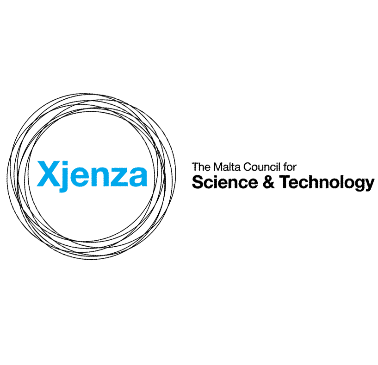 Space Research Fund 2020Application Form – State Aid Not Applicable Funding Modality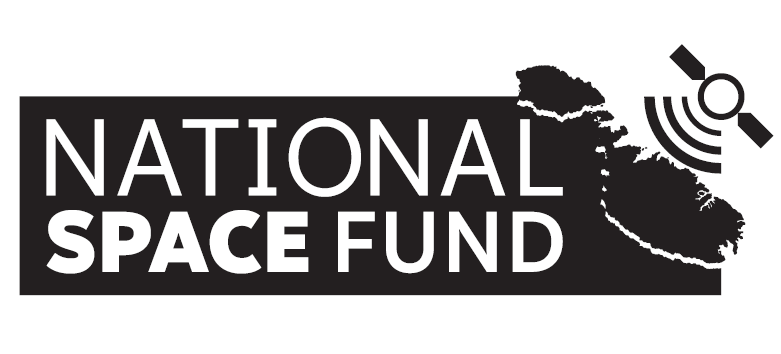 Version 1.0Notes to ApplicantsThe associated Rules for Participation can be downloaded from the Council’s Space Research Fund website. This application form template is to be used ONLY for proposals submitted under the State Aid Not Applicable funding modality of the Space Research Fund 2020. The Application Form and any attached documents will be treated as confidential throughout and after the project appraisal process. 				Only Application Forms which are complete and that include all relevant supporting documents will be evaluated. All responses must be clearly explained and substantiated.The complete Application Form is to be submitted to the Malta Council for Science and Technology (MCST) via email on space.mcst@gov.mt Use this form by entering text in the grey fields and ticking checkboxes where applicable. Images may be referred to in the main text and inserted after the grey field for the relevant section. Any additional data can be placed in an appendix at the end of the proposal and referenced accordingly. Each appendix must not be longer than 2 pages each. Do not change the format of this application form. Please delete the guidelines in italics before submitting your proposal.Within this template, partner refers to the Maltese participating organisations. If the applicant is a lone Maltese beneficiary, any reference to additional partners is not applicable.Funding associated with this funding modality shall be limited to activities of a non-economic character. Details as related to such activities are available within European Commission communication document C(2014)3282 entitled “Framework for the state aid of research and development and innovation” which is accessible through http://ec.europa.eu/competition/state_aid/modernisation/rdi_framework_en.pdfWhen completing the various sub-sections, please provide sufficient detail to enable a thorough articulation of your proposal ideas which are to be evaluated as indicated in the Rules for Participation.DeliverablesList the deliverables of the proposed project, specifying the month of completion relative to start of project e.g. Month 6, Month 12 and so on. Note that:the deadline for any particular deliverable would be the end of the respective Month specified.Multiple tables are provided and should be filled in for each entity.Deliverable numbers should be unique at a project level, e.g. D1 can only be listed in one of the below tables Only one entity is to be responsible for any particular deliverable The deliverables should include:Those specific to the project for example tangible events and/or reports related to installation, testing, implemented procedures and so on; The ‘mandatory deliverables’ required by the Council as per the Rules for Participation. The first few rows have been filled with the mandatory deliverables. Insert rows as necessary. Please sort the deliverables in chronological order.The Progress Report should be submitted at the end of Stage 1 and the Financial Report should be submitted one month after the end of each stage.The end of Project Technical Report and the end of Project Financial Audit Report should be submitted within one month after the End Date (Project completion date)2.2 MilestonesInsert rows to add more milestones specific to the project. Please sort the milestones in chronological order.2.3 Other Considerations If applicable, briefly identify any gender, ethical or legal issues that may be connected with the proposed project. Otherwise enter “n/a”. brian warringtonThis section should include a list of deliverables and activities (tasks) that each participant is responsible for, the start date, end date and duration of the task. There is one mandatory work package: Project Management and will be work package 1 which will be lead to the coordinating entity and is partly filled in as an example.Work packages should be divided according to the lead entity for that work package. In that respect, multiple tables are being provided and should be filled in for each entity separately. The 1st work package for each partner be entitled “<entity name> management” and will relate to the project management for that specific entity.Note that:Multiple tables are provided and should be filled in for each entityWork Package (WP) numbers should be unique at project level, e.g. WP1 can only be listed in one of the below tables Only one entity is to be responsible for leading any particular Work Package Only one entity is to be responsible of any particular ActivityAny partner is allowed to take responsibility of an activity that falls under a WP which is led by another entityThe project Gantt chart should be inserted here. It should include a list of the work packages, deliverables and related activities on the left and a suitable time scale along the top. Each deliverable and/or activity should be represented by a bar. The position and length of the bars should reflect start dates, duration and end dates. The dates when all reports should be submitted should also be noted. brian warringtonThis section should provide an overview of the proposed consortium, if applicable, and establish their ability to carry out the project (e.g. track record, skills and competencies, etc.). This section should also be used to highlight any key researchers to be engaged on the project and showcase the expertise within the field thus promising added-value to the project.Should there be any changes to the key researchers highlighted herein, the Council must be notified in writing with immediate effect. If a key researcher has not been employed prior to the submission of this application form, a profile of the expertise required should be noted hereinApplicants might wish to use this worksheet as aid to complete this section:http://mcst.gov.mt/wp-content/uploads/2019/04/Worksheet-To-Aid-Budget-Section.xlsxBudget Summary by OrganizationFunding is 100% of total eligible costs up to a maximum of €150,000 per project across all partners of the consortium This applies to all legal entities (public or private). The values in the “Total Eligible Costs” column should thus equal those in the “Requested Funding” column. A lower requested funding is however possible, should a partner choose to co-finance part of the costs (must be in cash – no in-kind contributions should be included here).Total Budget Detail by OrganisationGive an estimate of the project budget in Euros (€), broken down per participant per stage. An excel sheet is uploaded on the website together with the application form to assist in the calculations.Eligible direct costs: PersonnelGive details of position, hourly rate, duration in number of hours, in the format of: research assistant x €18.76/hour x 100 hours. Hourly rates should include National Insurance and Inland Revenue and allowances.EquipmentSubcontractingTravel OtherEligible indirect costs are calculated at 10% of the direct costs, excluding the costs of (1) subcontracting, (2) items of equipment above €5000 and (3) consumables above €5000. Note that for equipment, the capping of €500 is per piece while for consumables, the capping of €500 is for the total amount per partner.Audit fees must form part of the indirect costs and therefore should not be input as a separate budget line.Total eligible cost is the sum of eligible direct and indirect costsAll figures should be provided to the nearest Euro.Funding is to a maximum of 100% of total eligible costs for all legal entities (public or private). The values in the “Total Eligible Costs” column should thus equal those in the “Requested Funding” column. A lower requested funding is however possible, should a partner choose to co-finance part of the costs (must be in cash – no in-kind contributions should be included here).c. Budget Detail per Organisation per Stage (Add tables for Partner 2, or as required)d. Summary of Stage BudgetRetention: As described in the Rules for Participation, a retention consisting of 20% of the project grant shall be withheld by the Council and only released upon successful completion of the project. This is deducted from the funds allocated for Stage 2 and from the preceding stage, if necessary (To be filled by each partner. In the case of foreign partners, the amount and type of contribution should be noted. Maximum of 2 pages per Participant)Personal Data Protection 
Double FundingThe undersigned confirms that there has not been any approval or has been granted any public funding, financing or fiscal benefit in respect to the cost items included in this request for aid and will not seek funding or fiscal benefits for these cost items through other National and/or European Union measures. Such measures may include: Schemes administered by Malta Council for Science & Technology (MCST), Malta Enterprise, the Planning and Priorities’ Coordination Division (PPCD), the Measure and Support Division, the Tourism and Sustainable Development Unit (TSDU), the Employment & Training Corporation (ETC), the Energy and Water Agency and other government funded schemes operated by other entities (such as JAMIE financial instrument).Schemes funded through Horizon 2020, ERDF, ESF and any other European Union programmes/instruments.DeclarationAPPENDIX 1State Aid Declaration (De Minimis)To be completed by the undertakingIf the submitted application is approved, the Project will benefit from de minimis State aid in line with Commission Regulation (EU) No. 1407/2013 of 18 December 2013 on the application of Articles 107 and 108 of the Treaty on the Functioning of the European Union to de minimis aid, as may be amended. Commission Regulation (Eu) No. 1407/2013 allows a ‘single undertaking’ to receive an aggregate maximum amount of de minimis aid of €200,000 under all de minimis aid measures, over a period of three fiscal years. This aggregate maximum threshold applies in principle to all economic sectors with the exception of a ‘single undertaking’ performing road freight transport for hire or reward for which a lower de Minimis threshold of EUR 100,000 over a period of three ‘fiscal years’ applies. The agriculture and fisheries sectors are subject to different thresholds and criteria.  For the purpose of this declaration the term ‘single undertaking’ shall have the meaning as established in Commission Regulation (EU) No. 1407/2013. Moreover ‘fiscal year’ means the fiscal year as used for tax purposes by the undertaking concerned. This maximum threshold would include all State aid granted under this scheme and any other State aid measure granted under the de Minimis rule. Any de Minimis aid received in excess of the established threshold will have to be recovered, with interest, from the undertaking receiving the aid. The following is an indicative list of the possible forms of State aid:  Grants from public bodies Loans or loan guarantees at favourable ratesTax benefitsWaiving or deferral of fees or interest normally due Marketing and advertising assistance Consultancy, training and other support provided either free or at a reduced rateAid for investment in environmental projects or research and development assistancePurchase, rent or lease of immovable property at less than market rate.Potentially any assistance from a public body may constitute State aid. Should you have any doubts whether any public assistance received is de Minimis aid, you should contact the agency or department from which the assistance was received in order to ascertain this.DeclarationI declare that a comprehensive amount of de Minimis aid received to date during the current fiscal year and the previous two fiscal years is:A breakdown of the source, type and amount of all de Minimis aid received as well as that applied for from any State aid grantor, is presented overleaf. Detailed information concerning applicable State aid under the de minimis rule.(Note: Information should include both State aid received as well as applications for de minimis State aid still pending approval by potential grantors)An updated State Aid (De Minimis) Declaration form is to be submitted upon the signing of the Grant Agreement should the project be selected for funding.APPENDIX 2DECLARATIONS WHERE STATE AID IS NOT APPLICABLEPUBLIC ACADEMIC ENTITIES (RESEARCH ORGANISATIONS) Project Application: _____________________________The Applicant, __________________________________, declares the following:the planned research is to be carried out in the context of its activities as a “research and knowledge dissemination organisation” as defined in the Commission Framework for State aid for research and development and innovation (2014/C 198/01) paragraph 15(ee), which carries out a non-economic activity in line with the following: primary activities of research organisations and research infrastructures, in particular:education for more and better skilled human resources. independent R&D for more knowledge and better understanding, including collaborative R&D where the research organisation or research infrastructure engages in effective collaboration;wide dissemination of research results on a non-exclusive and non-discriminatory basis, for example through teaching, open-access databases, open publications or open software;(b) knowledge transfer activities, where they are conducted either by the research organisation or research infrastructure (including their departments or subsidiaries) or jointly with, or on behalf of other such entities, and where all profits from those activities are reinvested in the primary activities of the research organisation or research infrastructure. The non-economic nature of those activities is not prejudiced by contracting the provision of corresponding services to third parties by way of open tenders.The Applicant intends to:a)	publicise widely the results of the research;b)	license on non-discriminatory terms any Intellectual Property Rights (IPRs) resulting from the research at the market price for the said IPR;c)	any income from the licensing of IPR shall be reinvested in the primary educational and research activities of the Beneficiary;d)	appropriate procedures shall be established to prevent the direct or indirect support of economic activity in the meaning of chapter 2 of the Commission Notice on the notion of State aid as referred to in Article 107(1) of the Treaty on the Functioning of the European Union (2016/C 262/01).The Applicant understands that, should it be found to be in breach of the conditions for being exempt from State Aid regulations, the Managing Authority will enforce the retrieval of funds with interest, in part or in full, as the case may necessitate.The Applicant also undertakes to comply faithfully and immediately with any decision of the European Commission or a Maltese judicial authority declaring Article 107(1) TFEU to be applicable to this Agreement.________________________________                                                     ________________Legal Representative	  DateAPPENDIX 3DECLARATIONS WHERE STATE AID IS NOT APPLICABLEENTITIES WHOSE ACTIVITY DOES NOT CONSTITUTE AN ECONOMIC ACTIVITY IN THE MEANING OF ARTICLE 107 OF THE TREATY ON THE FUNCTIONING OF THE EUROPEAN UNION (EXCLUDING PUBLIC ACADEMIC ENTITIES) Project Application: _____________________________The Applicant, __________________________________, declares the following:State Aid within the meaning of Article 107TFEU is not applicable to the Applicant and/or the type of research being undertaken is claimed by the Applicant not to constitute an economic activity within the meaning of Article 107 of the Treaty on the Functioning of the European Union. Where applicable, applicants need to ensure adherence to Section 2.2 “Indirect State aid to undertakings through public funded research and knowledge dissemination organisations and research infrastructures” of the Framework for State aid for research and development and innovation (2014/C 198/01).The Applicant intends to:a)	publicise widely the results of the research;b)	license on non-discriminatory terms any Intellectual Property Rights (IPRs) resulting from the research at the market price for the said IPR;c)	any income from the licensing of IPR shall be reinvested in the primary educational and research activities of the Beneficiary;d)	ensure that no funds provided by this Agreement cross-subsidises any economic activities that may be carried out by the Beneficiary, other partners in the project, or third parties.The Applicant understands that, should it be found to be in breach of the conditions for being exempt from State Aid regulations, the Managing Authority will enforce the retrieval of funds with interest, in part or in full, as the case may necessitate.The Beneficiary undertakes to comply faithfully and immediately with any decision of the European Commission or a Maltese judicial authority declaring Article 107(1) TFEU to be applicable to this Agreement.________________________________Legal Representative________________________________DateAPPENDIX 4DECLARATIONS ON INDIRECT DE MINIMIS AIDThis declaration concerns indirect de minimis aid that may be transferred from a public academic/government entity in the course of collaboration on an MCST-funded research project, to one or more undertaking/s, being partnered within the said project. The public academic/government entities are to complete the below, jointly with the undertakings, to state any indirect de minimis aid that is transferrable from the former to the latter, in the course of the planned research.Project Application: _____________________________*Total indirect state aid is to be reporting in future de minimis declarations by the undertaking.________________________________Legal Representative (Public Academic/Government Entity)________________________________Legal Representative (Undertaking)________________________________DateAPPENDIX 5PRE-AGREED DEVIATIONS TO DELIVERABLES OR BUDGETS            Please tick if you have pre-agreed any changes to the mandatory deliverables or budgets during the Application Period. It is essential that the relevant correspondence, authorising such amendments is attached to this application form. APPENDIX 6 - CV TEMPLATES [Add separate entries for each experience relevant to the role in the project. Start from the most recent.][Add separate entries for each course, relevant to the role in the project. Start from the most recent.]Note a different CV template (for example a Europass CV) may be used as long as all the sections above are included.APPENDIX 7CHECKLIST OF ATTACHMENTSThe following is the list of items mentioned elsewhere in this form or in the Rules for Participation that are required as part of this submission. It is the responsibility of the Project Coordinator to ensure that all the information that applies to this application form is enclosed. Please submit the attachments as separate documents. The undersigned hereby authorises the Council to process the data contained in this form for the purpose stated above and declare that the information on this form and any other information given in support of this application is correct to the best of my knowledge. The signatories to this application form are hereby confirming that the Space Research Fund ‘Rules for participation 2020 – State Aid Not Applicable Funding Modality’ are read and accepted. _______________________________Signature of Lead Partner’s Legal Representative_______________________________Signature of Project Coordinator<Insert Name of Project Coordinator>_______________________________Signature of Partner 2 Legal RepresentativeProposal Reference No.To be completed by MCST Proposal Reference No.To be completed by MCST Full Project TitleThe project title should not exceed 200 characters in length.Full Project TitleThe project title should not exceed 200 characters in length.brian warringtonbrian warringtonAcronymAcronymbrian warringtonbrian warringtonProposed Start Date(Must be within 4 weeks of Grant Agreement signature or as otherwise stated by the Council)Proposed Start Date(Must be within 4 weeks of Grant Agreement signature or as otherwise stated by the Council)brian warringtonbrian warringtonSpace Research Fund Stream (select the stream under which you are applying) Technology Concept Research (TRL 1 to 4)      Applied Technology Development (TRL 5+) Space Research Fund Stream (select the stream under which you are applying) Technology Concept Research (TRL 1 to 4)      Applied Technology Development (TRL 5+)  Planned TRL advancement (this is to be further justified in the forthcoming sections)TRL at project start: brian warrington Planned TRL at project end:  brian warrington Planned TRL advancement (this is to be further justified in the forthcoming sections)TRL at project start: brian warrington Planned TRL at project end:  brian warringtonAbstractThe abstract should not exceed 400 words. AbstractThe abstract should not exceed 400 words. AbstractThe abstract should not exceed 400 words. AbstractThe abstract should not exceed 400 words. Organisation NameOrganisation TypeOrganisation TypeTotal Requested Funding (per organisation)brian warringtonbrian warringtonbrian warringtonbrian warringtonbrian warringtonbrian warringtonTotal Grant Requested Total Grant Requested Total Grant Requested brian warringtonOrganisation NameApplication routeSelect one option per partner	de minimis aid 	State Aid Not Applicable	GBER Aid	de minimis aid	State Aid Not Applicable 	GBER AidState Aid Implications Justification as per European Commission communication document C(2014)3282Provide justification as to why this project application does not have any state aid implications.brian warringtonProposal ArticulationProposal ArticulationExcellenceDescribe the development activity being proposed and the outputs it will generate. brian warringtonExcellenceProvide the background to the proposal, whilst clearly explaining the problem statement. Define the proposal concept and technical objectives.brian warringtonExcellenceWhat is the current State-of-the-Art and how will your project go beyond this? Make reference to and distinguish your proposal from previous work / projects within the area? Make reference to Technology Readiness Levels (TRLs).brian warringtonExcellenceDescribe the technical development steps to be adopted.  Highlight any technical risks in attaining the projects objectives and propose possible mitigation routes.brian warringtonImpactDescribe how the proposal goes beyond comparable solutions at European level and the potential of the research to help overcome pan-European challenges. How will the applicant/s leverage opportunities for local and international networking? brian warringtonImpactDescribe any post-project prospects, including any potential to take the research ideas forward through other funding sources, beyond the Space Research Fund. brian warringtonImpactDescribe the proposal’s ambition in relation to human resource capacity building during the proposed project, as well as post-project (5-year timeline). What is the likelihood of the research being proposed, also being applied in a cross-cutting multi-sector setting?brian warringtonImpactTo what extent is the proposal leveraging local favourable conditions, promoting Malta’s potential as a test-bed for downstream Earth Observation applications and the provision of international exposure in this respect? What quantifiable potential benefits are envisaged for eventual clients/users of the undertaken research? brian warringtonImpactProvide details of plans for the dissemination of project results through peer reviewed journals, conferences and other avenues. Provide proposals on the dissemination of project results through local and European fora/events and media. A work package can be presented in the forthcoming sections.brian warringtonImplementationDescribe the inclusion of, or plans to include, end users in the proposed project. This can be in the form of partnerships, formalised agreements or letters of intent. Describe any potential clients, if applicable.brian warringtonImplementationDescribe project key risks (non-technical risks) and possible mitigation routes, as well as the planned risk management process to be adopted during the research. brian warringtonImplementationElaborate on the following:The potential/experience of the partner/consortium in the technical domains of the projectThe experience of the partner/consortium in working on similar short-term projectsThe extent to which the partner/consortium understand the needs of the end usersbrian warringtonImplementation: Deliverables and MilestonesDeliverables for LEAD PARTNERDateD1. Progress Technical Report (end Stage 1)Month 12D4. Progress Financial Report (Report on Stage 1 and forecast for Stage 2)Month 13D6. End of Project Technical ReportMonth 21D7. End of Project Financial audited reportMonth 21D#. brian warrington Month brian warringtonD#. brian warringtonMonth brian warringtonD#. brian warrington Month brian warringtonD#. brian warringtonMonth brian warringtonD#. brian warringtonMonth brian warringtonDeliverables for PARTNER 2DateD2.brian warringtonMonth brian warringtonD3.brian warringtonMonth brian warringtonD4.brian warringtonMonth brian warringtonD5. brian warrington Month brian warringtonProject MilestonesDateStart Date / Start of Stage 1Month 1End of Stage 1Month 12Start of Stage 2Month 13End of Stage 2Month 20brian warringtonMonth brian warringtonbrian warringtonMonth brian warringtonHigh Level Project PlanWork Package Description – LEAD PARTNERStart DateEnd DateDurationOverall ProjectMonth brian warringtonMonth brian warringtonMonth brian warringtonWork package number 1Work Package leader brian warringtonWork package title Project ManagementWork package description (max 100 words)brian warringtonDeliverables pertaining to this Work Package (insert the number of the deliverable, ex. D1)Activities pertaining to this Work Package (provide a brief explanation on each activity – max. 50 words per activity)Activity 1.1- Two interim meetings per stage to be held with the Council - The first meeting must take place within three months from the Start Date. Subsequent meetings would be scheduled during and/or after this first meeting.Activity 2.1- Regular contact to be maintained with other project partners through meetings, email and Skype. – This is essential to ensure the timely delivery of the project.Activity 3.1– Engaging of the required personnel - brian warringtonActivity 4.1 Progress Technical Report – Overview of the scientific and technical data achieved in this stage. To be completed in the Council’s approved templates.Activity 4.2 Progress Financial Report  - Stage 1 Overview and Stage 2 projection of the financial data provided within the Council’s approved templates.Activity 4.6 End of Project Technical Report - Overview of the scientific and technical data achieved across the entire project. To be completed in the Council’s approved templates.Activity 4.7 End of Project Financial Report and Audit Report - Audited accounts provided by the appointed auditors.Month 1Month brian warringtonMonthsbrian warringtonWork package number brian warringtonWork Package leader brian warringtonWork package title brian warringtonWork package description (max 100 words)brian warringtonDeliverables pertaining to this Work Package (insert the number of the deliverable, ex. D1)brian warringtonActivities pertaining to this Work Package (provide a brief explanation on each activity – max. 50 words per activity)brian warrington…Work Package Description – PARTNER 2Start DateEnd DateDurationOverall ProjectMonth brian warringtonMonth brian warringtonMonth brian warringtonWork package number brian warringtonWork Package leader brian warringtonWork package title brian warringtonWork package description (max 100 words)brian warringtonDeliverables pertaining to this Work Package (insert the number of the deliverable, ex. D1)brian warringtonActivities pertaining to this Work Package (provide a brief explanation on each activity – max. 50 words per activity)brian warrington…Gantt Chart Experts to work on the projectLead PartnerOrganisationbrian warringtonLead PartnerBrief Personal profile of key researchers – Insert only profile details that are relevant to the project content1.1 1.2 Lead PartnerCV of the Individuals working on the Project are to be submitted under Appendix 6 (an example can be found therein)Partner 2Organisationbrian warringtonPartner 2Brief Personal profile of key researchers– Insert only profile details that are relevant to the project content2.1 2.2 Partner 2CV of the Individuals working on the Project are to be submitted under Appendix 6 (an example can be found therein) BudgetsEligible Direct Costs €Eligible Indirect Costs €Total Eligible Costs €Requested Funding €Lead Partner brian warringtonbrian warringtonbrian warringtonbrian warringtonbrian warringtonPartner 2 brian warringtonbrian warringtonbrian warringtonbrian warringtonbrian warringtonTotalbrian warringtonbrian warringtonbrian warringtonbrian warringtonLead Partner brian warringtonEligible Direct Costs €Eligible Indirect Costs €Total EligibleCosts €Requested Funding €Personnel (give details of position, duration, rate)e.g. researcher x 100 hours x €18.76/hrbrian warringtonbrian warringtonbrian warringtonbrian warringtonbrian warringtonEquipment brian warringtonbrian warringtonbrian warringtonbrian warringtonbrian warringtonSubcontracting brian warringtonbrian warringtonbrian warringtonbrian warringtonbrian warringtonTravelbrian warringtonbrian warringtonbrian warringtonbrian warringtonbrian warringtonOther brian warringtonbrian warringtonbrian warringtonbrian warringtonbrian warringtonTotalbrian warringtonbrian warringtonbrian warringtonbrian warrington Partner 2brian warringtonEligible Direct Costs €Eligible Indirect Costs €Total EligibleCosts €Requested Funding €Personnel (give details of position, duration, rate)e.g. researcher x 100 hours x €18.76/hrbrian warringtonbrian warringtonbrian warringtonbrian warringtonbrian warringtonEquipment brian warringtonbrian warringtonbrian warringtonbrian warringtonbrian warringtonSubcontracting brian warringtonbrian warringtonbrian warringtonbrian warringtonbrian warringtonTravelbrian warringtonbrian warringtonbrian warringtonbrian warringtonbrian warringtonOther brian warringtonbrian warringtonbrian warringtonbrian warringtonbrian warringtonTotalbrian warringtonbrian warringtonbrian warringtonbrian warringtonLead Partner Stage 1Eligible Direct Costs €Eligible Indirect Costs €Total EligibleCosts €Requested Funding €Personnel (give details of position, duration, rate)e.g. researcher x 100 hours x €18.76/hrbrian warringtonbrian warringtonbrian warringtonbrian warringtonbrian warringtonEquipment brian warringtonbrian warringtonbrian warringtonbrian warringtonbrian warringtonSubcontracting brian warringtonbrian warringtonbrian warringtonbrian warringtonbrian warringtonTravelbrian warringtonbrian warringtonbrian warringtonbrian warringtonbrian warringtonOther brian warringtonbrian warringtonbrian warringtonbrian warringtonbrian warringtonTotalbrian warringtonbrian warringtonbrian warringtonbrian warringtonLead Partner Stage 2Eligible Direct Costs €Eligible Indirect Costs €Total EligibleCosts €Requested Funding €Personnel (give details of position, duration, rate)e.g. researcher x 100 hours x €18.76/hrbrian warringtonbrian warringtonbrian warringtonbrian warringtonbrian warringtonEquipment brian warringtonbrian warringtonbrian warringtonbrian warringtonbrian warringtonSubcontracting brian warringtonbrian warringtonbrian warringtonbrian warringtonbrian warringtonTravelbrian warringtonbrian warringtonbrian warringtonbrian warringtonbrian warringtonOther brian warringtonbrian warringtonbrian warringtonbrian warringtonbrian warringtonTotalbrian warringtonbrian warringtonbrian warringtonbrian warringtonStageStart MonthEnd MonthRequestedFunding €Stage 1 (less retention)Month 1Month brian warringtonbrian warringtonStage 2 (less retention)     Month brian warringtonMonth brian warringtonbrian warringtonRetention (20% of total requested funding)                          brian warringtonTotalTotalTotalbrian warringtonParticipant Details Participant DetailsParticipant DetailsOrganisation Namebrian warringtonCompany Reg. No.brian warringtonOrganisation Role Lead Partner                       ParticipantOrganisation Type Commercial Entity                        Academic Institution                                   Government Entity                        Professional Body  NGO Other - please specify: Organisation Addressbrian warringtonOrganisation Profile Elaborate on the field of activity and core competencies of the organisation. Detail research capacity & track record (if any) in related activities.brian warringtonProject Contact for OrganisationProject Contact for OrganisationNamebrian warringtonPositionbrian warringtonMobile / Telephone / FaxM brian warringtonT brian warrington F brian warringtonEmailbrian warringtonDeclarationDeclarationDeclarationI, brian warrington, declare and confirm that:-I have never been found guilty by any competent Court in Malta or elsewhere of any crime and that I have never been adjudged bankrupt or insolvent by, or filed an application for insolvency before, any competent Court in Malta or elsewhere.I have never been disqualified or excluded from participation in any Public Tender either by the Government of Malta or by the European Union or by any public entity in Malta.I have never been disqualified or excluded from participation in any Public and/or European Union funding scheme.I, brian warrington, declare and confirm that:-I have never been found guilty by any competent Court in Malta or elsewhere of any crime and that I have never been adjudged bankrupt or insolvent by, or filed an application for insolvency before, any competent Court in Malta or elsewhere.I have never been disqualified or excluded from participation in any Public Tender either by the Government of Malta or by the European Union or by any public entity in Malta.I have never been disqualified or excluded from participation in any Public and/or European Union funding scheme.SignaturesSignaturesSignature of Project Contact for Organisation Signature of Legal Representative of the OrganisationName brian warringtonName brian warringtonDate (handwritten)Date(handwritten)Fiscal Year 201XFiscal Year 201XFiscal Year 201XTOTAL€€€€Business Undertaking (Full Legal Name)		VAT Registration NumberName and Surname (BLOCK CAPITALS)                    Position in EstablishmentSignature                DateDateSource/GrantorType of State Aid Amount in €Eg: 2/01/2009Central GovernmentSoft Loan Scheme10,000Lead Partner (Public Academic/Government Entity)brian warringtonValue in €    Value in €Personnel brian warringtonbrian warringtonbrian warringtonEquipment brian warringtonbrian warringtonbrian warringtonSubcontracting brian warringtonbrian warringtonbrian warringtonTravelbrian warringtonbrian warringtonbrian warringtonOther brian warringtonbrian warringtonbrian warringtonTotalbrian warrington*brian warrington*PERSONAL INFORMATIONReplace with First name(s) Surname(s) Replace with telephone number     Replace with mobile number       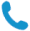 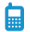  State e-mail address 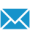 Replace with dates (from - to)Replace with occupation or position heldReplace with employer’s name and locality (if relevant, full address and website)Replace with main activities and responsibilitiesBusiness or  sector  Replace with type of business or sector      WORK EXPERIENCE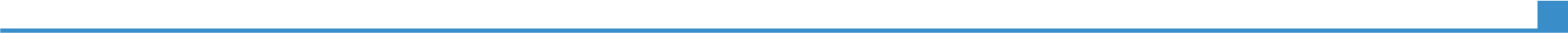 EDUCATION AND TRAININGReplace with dates (from - to)Replace with qualification awardedReplace with dates (from - to)Replace with education or training organisation’s name and locality (if relevant, country) Replace with education or training organisation’s name and locality (if relevant, country) Replace with dates (from - to)Replace with a list of principal subjects covered or skills acquiredReplace with a list of principal subjects covered or skills acquiredCommunication skillsReplace with your communication skills. Specify in what context they were acquired. Example:good communication skills gained through my experience as sales managerOrganisational / managerial skillsReplace with your organisational / managerial skills. Specify in what context they were acquired. Example: leadership (currently responsible for a team of 10 people)Job-related skillsReplace with any job-related skills not listed elsewhere, but relevant to the role in the project. Specify in what context they were acquired. Example: good command of quality control processes (currently responsible for quality audit)Other skills relevant to the  role in the project Replace with other relevant skills not already mentioned. Specify in what context they were acquired. Example:carpentryADDITIONAL INFORMATIONPublicationsPresentationsProjectsConferencesSeminarsHonours and awardsMembershipsReferencesReplace with relevant publications, presentations, projects, conferences, seminars, honours and awards, memberships, references. Remove headings not relevant in the left column.Example of publication:How to write a successful CV, New Associated Publishers, London, 2002. Example of project:Devon new public library. Principal architect in charge of design, production, bidding and construction supervision (2008-2012). YesNoThe application form in MS Word (.docx) format and a signed scanned copy (to be sent by email or on a pen drive)An IP agreement signed by all Project PartnersA dissemination and externalisation plan (recommended)Memorandum & Articles of Association of all partners(except public entities)Audited financial statements for last 3 fiscal years of all partners. (In the event that the Partner is a start-up and the above documents are not available, the Partner shall provide the financial projections for three (3) years signed by an auditor, including:an income statement, a cash flow statement, anda statement of financial position)Where applicable, documentation pertaining to pre-agreed deviations to deliverables or budgets.Appendix 1-4: State Aid Declarations Appendix 5: Pre-Agreed Deviations to Deliverables or BudgetsAppendix 6: Curricula Vitae of key researchers including relevant track records. This should clearly establish that the Consortium has the potential to carry out the project. Appendix 7: Checklist of Attachments